             EΛΛΗΝΙΚΗ ΔΗΜΟΚΡΑΤΙΑ                                                 Πάτρα, 29-01-2019                  ΥΠΟΥΡΓΕΙΟ ΠΑΙΔΕΙΑΣ,                                                   Αριθ. Πρωτ. Φ.1/ΠΕ/926        ΕΡΕΥΝΑΣ ΚΑΙ ΘΡΗΣΚΕΥΜΑΤΩΝ                                                                                                                                                                                                                                                                                                                                                                                                                                              ΠΕΡΙΦΕΡΕΙΑΚΗ Δ/ΝΣΗ Π/ΘΜΙΑΣ & Δ/ΘΜΙΑΣ          ΕΚΠΑΙΔΕΥΣΗΣ ΔΥΤΙΚΗΣ ΕΛΛΑΔΑΣ         ΑΥΤΟΤΕΛΗΣ ΔΙΕΥΘΥΝΣΗ ΔΙΟΙΚΗΤΙΚΗΣ,             ΟΙΚΟΝΟΜΙΚΗΣ ΚΑΙ ΠΑΙΔΑΓΩΓΙΚΗΣ                               ΥΠΟΣΤΗΡΙΞΗΣΤαχ.Διεύθυνση : Ακτή Δυμαίων 25ΑΤαχ.Κώδικας    : 262 22 ΠΑΤΡΑΤαχ.Θυρίδα      : 2540 Πληροφορίες    : Δαββέτα ΈλεναΤηλέφωνο        : 2610-362402Fax                   : 2610-362410E-Mail               : mail@dellad.pde.sch.gr                                                                                                                                                     ΘΕΜΑ: «Τροποποίηση απόφασης ορισμού σχολικής περιφέρειας ΣΜΕΑΕ αρμοδιότητας Π.Ε. Αιτ/νίας»                  Έχοντας υπόψη:Τις διατάξεις του Ν. 1566/1985 (ΦΕΚ 167/τ.Α΄/30-09-1985) περί Δομής και Λειτουργίας της Π/θμιας και Δ/θμιας Εκπ/σηςΤο Π.Δ. 79/2017Την υπ’ αρ. Φ.350.2/10/58898/Ε3/09-04-2015 Υ.Α. με θέμα: «Διορισμός Περιφερειακών Διευθυντών Εκπαίδευσης – Παύση των μέχρι σήμερα υπηρετούντων»Την υπ’ αρ. Φ.350.2/1/32958/Ε3/27-02-2018 (ΑΔΑ: 6Π414653ΠΣ-7ΕΝ) Υ.Α. με θέμα «Τοποθέτηση Περιφερειακών Διευθυντών Εκπαίδευσης».Την υπ’ αρ. Φ.32.1/10841/25-09-2018 (ΑΔΑ: Ψ4ΤΞ4653ΠΣ-57Β) απόφαση του Περιφερειακού Δ/ντή Π/θμιας και Δ/θμιας Εκπ/σης Δυτικής Ελλάδας με θέμα «Τοποθέτηση Συντονιστών Εκπαιδευτικού Έργου στο ΠΕΚΕΣ Δυτικής Ελλάδας»Την υπ’ αρ. 158733/ΓΔ4/24-09-2018 (ΦΕΚ 4299/τ.Β΄/27-09-2018) Υ.Α. με θέμα «Ενιαίος Κανονισμός Λειτουργίας των Περιφερειακών Κέντρων Εκπαιδευτικού Σχεδιασμού (ΠΕ.Κ.Ε.Σ.) και ειδικότερα καθήκοντα και αρμοδιότητες των Συντονιστών Εκπαιδευτικού Έργου»Το με αριθμ. πρωτ. 11100/20-09-2017 έγγραφο της Δ/νσης Π.Ε. Αιτ/νίαςΤο με αριθμ. πρωτ. Φ2.3/676/28-01-2019 έγγραφο της Δ/νσης Π.Ε. Αιτ/νίαςΤροποποιούμετην υπ. αριθμ. Φ.1/ΚΠ/9363/21-09-2017 απόφαση του Περιφερειακού Διευθυντή Π/θμιας και Δ/θμιας Εκπ/σης Δυτικής Ελλάδας ορισμού σχολικών περιφερειών ΣΜΕΑΕ αρμοδιότητας της Δ/νσης Π.Ε. Αιτ/νίας ως προς το Ειδικό Νηπιαγωγείο Αγρινίου και το Ειδικό Νηπιαγωγείο Αγρινίου «ΜΑΡΙΑ ΔΗΜΑΔΗ». Οι σχολικές περιφέρειες διαμορφώνονται ως ακολούθως:ΠΑΡΑΤΗΡΗΣΗ: Στο Ειδικό Δημοτικό Σχολείο «ΜΑΡΙΑ ΔΗΜΑΔΗ» και στο Ειδικό Νηπιαγωγείο Αγρινίου «ΜΑΡΙΑ ΔΗΜΑΔΗ», εγγράφονται κατά προτεραιότητα οι μαθητές/τριες με κινητικές αναπηρίες, που κατοικούν σε όλη την Περιφερειακή Ενότητα Αιτωλοακαρνανίας. Αν ο αριθμός αυτών είναι μεγάλος τότε οι υπόλοιποι μαθητές κατανέμονται, ισόποσα, στα 1ο και 2ο Ειδικά Δημοτικά Σχολεία Αγρινίου και στο Ειδικό Νηπιαγωγείο Αγρινίου, αντίστοιχα.                                                                                          Ο Περιφερειακός Διευθυντής                                                                             Π/θμιας & Δ/θμιας  Εκπ/σης Δυτ. Ελλάδας    						        Κωνσταντίνος ΓιαννόπουλοςΑΠΟΔΕΚΤΕΣ:Δ/νση Π.Ε. Αιτ/νίαςΣΕΕ Ειδικής Αγωγής & Ενταξιακής Εκπ/σης: Ζησιμόπουλος ΔημήτριοςΠΕΚΕΣ Δυτικής ΕλλάδαςΚΕΣΥ Αιτ/νίαςΑ/ΑΟΝΟΜΑΣΙΑ ΣΧΟΛΙΚΗΣΜΟΝΑΔΑΣΠΕΡΙΟΧΗ ΕΥΘΥΝΗΣ1.Ειδικό Δημοτικό ΣχολείοΜεσολογγίου«ΔΗΜΗΤΡΟΥΚΕΙΟ»Δήμος Ι.Π. ΜεσολογγίουΤοπική Κοινότητα Γαλατά της Δημοτικής Ενότητας Χάλκειας του Δήμου ΝαυπακτίαςΤοπική Κοινότητα Περιθωρίου της Δημοτικής Ενότητας Χάλκειας του Δήμου Ναυπακτίας2.1ο Ειδικό Δημοτικό ΣχολείοΑγρινίουΤο τμήμα της Δημοτικής Ενότητας Αγρινίου που οριοθετείταιβόρεια των οδών: Δύο Ρέματα- Γουνάρη- Αγίου Χριστοφόρου-Μπαϊμπά- Πλατεία Δημοκρατίας- Χ. Σαλάκου- Αγ. Δημητρίου-Εθνικής Οδού Αντιρρίου/ΙωαννίνωνΔημοτική Κοινότητα Αγίου ΚωνσταντίνουΔημοτική Ενότητα ΝεάποληςΔημοτική Ενότητα ΣτράτουΔήμος ΑμφιλοχίαςΔημοτική Ενότητα Μεδέωνος του Δήμου Άκτιου ΒόνιτσαςΔημοτική Ενότητα Αστακού του Δήμου ΞηρόμερουΔημοτική Ενότητα Φυτειών του Δήμου Ξηρόμερου3.2ο Ειδικό Δημοτικό ΣχολείοΑγρινίουΤο τμήμα της Δημοτικής Ενότητας Αγρινίου που οριοθετείται ανατολικά των οδών: Δύο Ρέματα- Γουνάρη- Αγίου Χριστοφόρου-Μπαϊμπά- Πλατεία Δημοκρατίας- Χαρ. Τρικούπη- -Εθνικής Οδού Αντιρρίου/Ιωαννίνων.Δημοτική Ενότητα ΘεστιέωνΔημοτική Ενότητα ΠαραβόλαςΔημοτική Ενότητα ΠαρακαμπυλίωνΔημοτική Ενότητα ΠαναιτωλικούΔήμος Θέρμου4.Ειδικό Δημοτικό ΣχολείοΑγρινίου«Μαρία Δημάδη»Το τμήμα της Δημοτικής Ενότητας Αγρινίου που οριοθετείται νοτιοδυτικά των οδών: Αγίου Δημητρίου- Χ. Σαλάκου- Πλατείας Δημοκρατίας- Χαρ. Τρικούπη- Εθνικής Οδού Αντιρρίου/ΙωαννίνωνΔημοτική Ενότητα ΑγγελοκάστρουΔημοτική Ενότητα ΜακρύνειαςΔημοτική Ενότητα Αρακύνθου5.Ειδικό Δημοτικό ΣχολείοΒόνιτσαςΔήμος Ακτίου Βόνιτσας (εκτός της Δημοτικής Ενότητας Μεδεώνος)6.Ειδικό Δημοτικό ΣχολείοΝαυπάκτουΔήμος Ναυπακτίας (εκτός των Τοπικών Κοινοτήτων Γαλατά και Περιθωρίου της Δημοτικής Ενότητας Χάλκειας)7.Ειδικό ΝηπιαγωγείοΜεσολογγίουΔήμος Ι.Π. ΜεσολογγίουΤοπική Κοινότητα Γαλατά της Δημοτικής Ενότητας Χάλκειας του Δήμου ΝαυπακτίαςΤοπική Κοινότητα Περιθωρίου της Δημοτικής Ενότητας Χάλκειας του Δήμου Ναυπακτίας8.1ο Ειδικό ΝηπιαγωγείοΑγρινίουΤο τμήμα της πόλης του Αγρινίου που βρίσκεται βόρεια τον οδών που ξεκινούν από τη συμβολή της Εθνικής Οδού Αντιρρίου/ Ιωαννίνων με την οδό Καλυβίων- Πλατεία Χατζοπούλου- Σουλίου- Παπαστράτου-Δήμου Τσέλιου- Αγίου Χριστοφόρου- Μιχαλακέα- Περιμετρική Αγρινίου-Εθνική Οδό Αγρινίου/ ΚαρπενησίουΔημοτική Κοινότητα Αγίου ΚωνσταντίνουΔημοτική Ενότητα ΘεστιέωνΔημοτική Ενότητα ΝεάποληςΔημοτική Ενότητα ΠαναιτωλικούΔημοτική Ενότητα ΠαραβόλαςΔημοτική Ενότητα ΣτράτουΔήμος ΑμφιλοχίαςΔήμος ΘέρμουΔήμος ΞηρόμερουΔημοτική Ενότητα Μεδεώνος του Δήμου Ακτίου Βόνιτσας9.Ειδικό ΝηπιαγωγείοΑγρινίου«ΜΑΡΙΑ ΔΗΜΑΔΗ»Το τμήμα της πόλης του Αγρινίου που βρίσκεται νότια των οδών πουξεκινούν από τη συμβολή της Εθνικής Οδού Αντιρρίου/ Ιωαννίνων με την οδό Καλυβίων- Πλατεία Χατζοπούλου- Σουλίου- Παπαστράτου- Δήμου Τσέλιου- Αγίου Χριστοφόρου- Μιχαλακέα- Περιμετρική Αγρινίου- Εθνική Οδό Αγρινίου/ ΚαρπενησίουΔημοτική Ενότητα ΑγγελοκάστρουΔημοτική Ενότητα ΑρακύνθουΔημοτική Ενότητα ΜακρυνείαςΔημοτική Ενότητα Παρακαμπυλίων10.Ειδικό ΝηπιαγωγείοΝαυπάκτουΔήμος Ναυπακτίας (εκτός των Τοπικών Κοινοτήτων Γαλατά και Περιθωρίου της Δημοτικής Ενότητας Χάλκειας)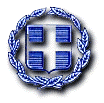 